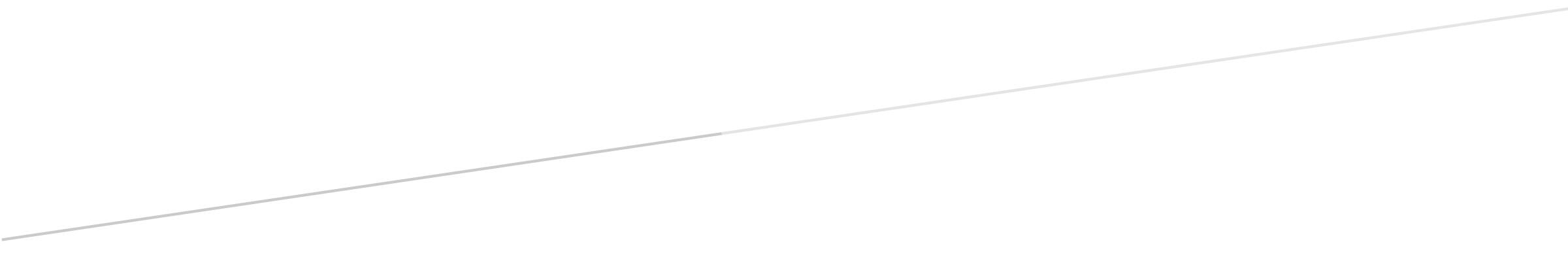 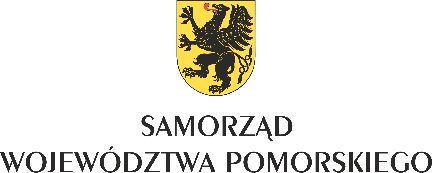 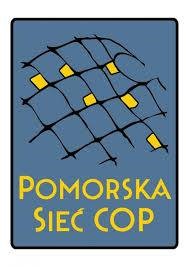 Konkurs grantowy na wsparcie rozwoju III sektora w województwie pomorskim jest organizowany 
przez Pomorską Sieć Centrów Organizacji PozarządowychZadanie zostało dofinansowane ze środków Samorządu Województwa PomorskiegoZAŁOŻENIA ORAZ CEL KONKURSUWszystkie projekty realizowane dzięki dotacjom muszą pośrednio zmierzać do osiągnięcia celu głównego i celów szczegółowych Strategii Rozwoju Województwa Pomorskiego 2020.Cel główny: wzmocnienie potencjału organizacji pozarządowych z województwa pomorskiego poprzez wsparcie infrastrukturalne i merytoryczne (działania edukacyjne i rozwojowe) realizowane przez Pomorską Sieć Centrów Organizacji Pozarządowych.Cele szczegółowe:Wspieranie prowadzenia i tworzenia centrów wsparcia dla pomorskich organizacji pozarządowych,Wzrost sieciowania struktur organizacji pozarządowych,Budowanie powiatowych partnerstw na rzecz rozwoju sektora obywatelskiego,Wzmocnienie potencjału III sektora w województwie pomorskim.W ramach konkursu można się ubiegać o dofinansowanie do 9 000 złotych na powiatowy COP na realizację zadań w zakresie działalności na rzecz organizacji pozarządowych oraz podmiotów wymienionych w art. 3 ust. 3 Ustawy o działalności pożytku publicznego i o wolontariacie - tworzenie lokalnych partnerstw na rzecz III sektora oraz wspieranie działalności powiatowego Centrum Organizacji Pozarządowych.Dofinansowanie można przeznaczyć na wspieranie działalności istniejącego lub powstanie nowego powiatowego Centrum Organizacji Pozarządowy na obszarze powiatów, w których nie ma sfederowanych struktur wsparcia dla lokalnych NGO, tj. powiatów: pucki, starogardzki, bytowski, wejherowski, chojnicki, kościerski, tczewski, malborski, Miasto Powiat Gdynia, a w szczególności nowodworski, sztumski 
i człuchowski. KTO MOŻE UBIEGAĆ SIĘ O DOFINANSOWANIE?Konkurs adresowany jest do:organizacji pozarządowych oraz podmiotów wymienionych w art. 3 ust. 3 Ustawy o działalności pożytku publicznego i o wolontariacie posiadających osobowość (lub tzw. ułomną osobowość) prawną (wpisanych do KRS, rejestru prowadzonego przez Starostwo Powiatowe czy innej właściwej ewidencji) 
z wyłączeniem fundacji Skarbu Państwa i ich oddziałów, fundacji utworzonych przez partie polityczne i spółdzielni mieszkaniowych. Do konkursu nie mogą aplikować organizacje będące w stanie likwidacji. Podmioty niewymienione powyżej nie mogą składać wniosków do konkursu.UWAGA: Jedna organizacja może w uzasadnionym przypadku złożyć maksymalnie 2 oferty na prowadzenie Centrum Organizacji Pozarządowych w 2 sąsiadujących ze sobą powiatach.Uzasadnione złożenie oferty na prowadzenie COPu w drugim, sąsiadującym powiecie jest możliwe pod warunkami :prowadzenia wcześniej na obszarze danego powiatu działań COP żadna inna organizacja nie spełniła kryteriów konkursowych (formalnych i merytorycznych) o utworzenie COP-u w danym powiecie.W konkursie mogą wziąć udział te organizacje oraz grupy, które mają siedzibę i planują prowadzić działania na terenie ww. powiatów województwa pomorskiego.Adresatami projektów muszą być organizacje pozarządowe oraz osoby mieszkające w województwie pomorskim.JAKIEGO RODZAJU KOSZTY MOGĄ BYĆ FINANSOWANE?Z otrzymanego wsparcia można finansować koszty służące osiągnięciu zakładanych we wniosku celów, np.:zakup materiałów biurowych, artykułów plastycznych i innych materiałów, np. do zajęć 
i warsztatów,koszty koordynacji i zarządzania projektem (maks. 10% kwoty dotacji na koszty administracyjne, w tym na koszty rozliczenia projektu),koszty podróży krajowych,wynagrodzenia specjalistów, honoraria,wynajem sal, sprzętu, nagłośnienia, transportu, koszty druku oraz promocjizakup elementów wyposażenia i sprzętu, jeżeli jest to merytorycznie uzasadnione.zakup sprzętu biurowego, sprzętu związanego z obszarem działań organizacji, oprogramowania komputerowego, oprogramowania księgowego,adaptację lokalu (który organizacja ma prawo wykorzystywać dla swojej działalności przez okres 
co najmniej 6 miesięcy po zakończeniu projektu),podniesienie kwalifikacji pracowników lub wolontariuszy,częściowe finansowanie kosztów osobowych związanych z obsługą księgową, prawną 
lub informatyczną,poszerzenie zakresu świadczonych usług.Z otrzymanego wsparcia nie można finansować:udzielania pożyczek,przedsięwzięć, które zostały już zrealizowane,celów religijnych i politycznych oraz uprawiania kultu religijnego,zakupu środków trwałych i wyposażenia, który nie jest merytorycznie uzasadniony,bezpośredniej pomocy finansowej dla osób fizycznych,inwestycji (np. zakup gruntów, budowa obiektów przemysłowych, oczyszczalni ścieków itp.), podatku od towarów i usług, jeśli istnieje możliwość odzyskania lub odliczenia tego podatku,tworzenia kapitału żelaznego organizacji,kosztów ponoszonych za granicą,kar, grzywien i odsetek karnych,zakupu napojów alkoholowych, wyrobów tytoniowych i innych używek,podstawowej działalności organizacji pozarządowych,  finansowania podatku dochodowego od osób prawnych,prowadzenia działalności gospodarczej.W ramach konkursu nie można finansować zakupu środków trwałych, tj. produktów o wartości jednostkowej powyżej 10 000  zł (dot. także opcji współfinansowania wydatków z dotacji i innych źródeł).Koszty będą uznane za kwalifikowane tylko wtedy, gdy są bezpośrednio związane z realizowanym przedsięwzięciem, są spójne ze wskazanym opisem projektu, są niezbędne do jego realizacji oraz są racjonalnie skalkulowane w oparciu o ceny rynkowe.SPOSÓB WYŁANIANIA REALIZATORÓW PROJEKTÓWOperatorzy dokonają oceny formalnej w oparciu o następujące kryteria:wniosek został złożony w trakcie konkursu, tj. od 22 lipca do 13 sierpnia 2019 roku - 
w generatorze wniosków na www.witkac.pl i jest kompletny (tzn. zawiera odpowiedzi na wszystkie pytania);wniosek jest złożony przez organizację uprawnioną do udziału w konkursie, zgodnie z wytycznymi przedstawionymi w części II Regulaminu;termin projektu jest przewidziany na okres między 26 sierpnia a 30 listopada 2019 r.;kwota jednorazowego wnioskowanego wsparcia finansowego nie przekracza 9.000 złotych,środki z wnioskowanego wsparcia finansowego nie zostały zaplanowane na zakup środków trwałych (tj. produktów o wartości jednostkowej minimum 10 000 zł);organizacja ma zaplanowany wkład własny w wysokości minimum 10% wartości  zadania, w postaci finansowej i/lub rzeczowej i/lub pracy wolontariackiej;w ramach składanej oferty nie przewiduje się pobierania opłat od uczestników działań projektowych;w ramach zadania zaplanowano zorganizowanie minimum 1 powiatowego wydarzenia sieciującego III sektor;oferta obejmuje działania COP o charakterze informacyjnym, doradczym, szkoleniowym, warsztatowym.Wnioski o dofinansowanie, które spełnią wszystkie powyższe wymagania formalne, zostaną przekazane 
do oceny merytorycznej komisji grantowej powołanej przez Organizatora – POMORSKĄ SIEĆ COP. W skład Komisji wchodzą minimum 3 osoby - autorytety i eksperci, są to osoby zajmujące się kwestią profesjonalnego wspierania III sektora oraz przedstawiciele podmiotu współfinansującego konkurs, tj. Samorządu Województwa Pomorskiego.Komisja wybierze te projekty, które w najwyższym stopniu spełnią następujące kryteria:Przejrzysty i wyczerpujący opis projektu:  jasno określony/a problem/potrzeba/pomysł,  ważny/a dla społeczności i/lub grupy, 
której zaspokojenie służy dobru wspólnemu; wyczerpujący opis grup adresatów inicjatywy/ projektu ;dokładny opis atrakcyjnych i adekwatnych do problemu/potrzeb/pomysłu działań projektowych oraz realność jego realizacji w przewidzianym czasie;opisane rezultaty projektu – realne, mierzalne, określone ilościowo – i ich trwałość. Zaangażowanie społeczności lokalnej, partnerstwa oraz kontynuacja działań i promocja projektu:informacja o sposobie i skali zaangażowania mieszkańców oraz partnerów formalnych 
i nieformalnych (np. innych organizacji, lokalnych ROP lub RDPP, samorządu lokalnego, grup nieformalnych, wolontariuszy/ek);informacja o sposobie promowania projektu (np. plakaty, informacje w lokalnych mediach, portale społecznościowe, itp.) ;informacja o kontynuowaniu działań projektowych i sposobie ich kontynuowania.Budżet projektu:realność kosztów i ich zasadność;poprawna kalkulacja wydatków;dodatkowo zaangażowane zasoby własne i/lub partnerów;wkład własny 10%, którym mogą być zasoby finansowe, osobowe lub rzeczowe.Dodatkowo premiowane będą projekty:które przewidują realizację zadania w jednym z powiatów : nowodworski, sztumski lub człuchowskiktóre będą zawierały deklarację chęci przystąpienia do Pomorskiej Sieci COP ( w formie załącznika) które stworzą niezarejestrowane, ale formalne lokalne partnerstwo, w skład którego wchodzić mogą m.in.: powiatowe lub gminne Rady Organizacji Pozarządowych, powiatowe lub gminne Rady Działalności Pożytku Publicznego, inne formy samoorganizacji się III sektora i/lub minimum 10 organizacji pozarządowych udzielających rekomendacji organizacji aplikującej ( w formie załącznika) Komisja ma prawo przyznać wsparcie w pełnej lub niepełnej kwocie wnioskowanej. Operator konkursu zgodnie z decyzjami komisji grantowej będzie przedstawiać organizacjom do akceptacji proponowane wartości dofinansowania projektów. Decyzje komisji grantowej są ostateczne i nie ma możliwości odwołania się od ich postanowień.Umowy z realizatorami projektówPrzyznane dotacje są przekazywane na konto bankowe organizacji po podpisaniu umowy o dofinansowanie. Przed podpisaniem umowy wnioskodawcy posiadający osobowość prawną, którzy otrzymali pozytywną rekomendację komisji grantowych na prośbę Operatorów będą zobowiązani do przedstawienia 
do wglądu dokumentu potwierdzającego posiadanie osobowości prawnej lub stosownego pełnomocnictwa 
od organu, któremu podlega, do samodzielnego zaciągania zobowiązań oraz prowadzenia działań zaplanowanych w ramach projektu.Organizacje, które zdobędą dofinansowanie, będą zobowiązane do podpisania wspólnej regionalnej deklaracji na rzecz wspierania rozwoju pomorskiego sektora obywatelskiego.Pula środków na dofinansowanie projektówŁączna pula środków przeznaczona na dofinansowanie projektów w zakresie rozwoju struktur wspierających organizacje w województwie pomorskim w 2019 roku wynosi co najmniej 90 000 złotych (liczba udzielonych dotacji będzie wynosić minimum 10).TERMIN SKŁADANIA WNIOSKÓWWnioski należy składać poprzez generator on-line dostępny na stronie www.witkac.plod 22 lipca do 13 sierpnia 2019 roku.Ogłoszenie wyników konkursu nastąpi do 23 sierpnia 2019 r.ZAŁĄCZNIKI DO WNIOSKUUWAGA!! Obowiązkowo do wniosku trzeba załączyć deklarację wkładu własnego w wysokości minimum 10% wartości  zadania, w postaci finansowej i/lub rzeczowej i/lub pracy wolontariackiej/społecznej członków. Do wniosku można załączyć podpisaną lokalną deklarację partnerską na rzecz wspierania rozwoju III sektora w danym powiecie objętym konkursem lub 10 rekomendacji lokalnych NGO i/lub deklarację chęci przystąpienia do Pomorskiej Sieci COP ( dodatkowe premiowane projekty).DODATKOWE INFORMACJE NA TEMAT KONKURSUDodatkowe informacje na temat konkursu grantowego można uzyskać u:Organizatora – Pomorska Sieć Centrów Organizacji Pozarządowychul. Jeziorna 2/33, 83-300 Kartuzy, biuro@cop.pomorskie.pl, tel. 666 812 944POMORSKA SIEĆ CENTRÓW ORGANIZACJI POZARZĄDOWYCH
to federacja, której celem jest profesjonalne wspieranie III sektora 
na obszarze województwa pomorskiego. 

Dążymy do stworzenia modelu wsparcia maksymalnie bliskiego dla każdego stowarzyszenia, fundacji, spółdzielni czy aktywnych grup mieszkańców. Udzielamy wsparcia infrastrukturalnego (pomieszczenia, sprzęty) oraz merytorycznego (szkolenia, doradztwo, wsparcie księgowe, mentoringowe, animacyjne). Organizujemy i współorganizujemy wydarzenia ważne dla rozwoju sektora obywatelskiego w naszym województwie.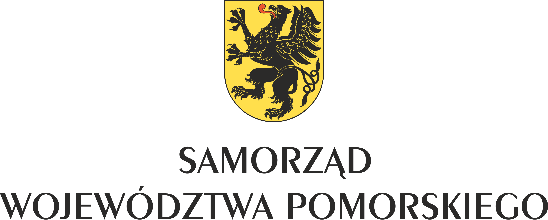 Zadanie dofinansowane ze środków Samorządu Województwa Pomorskiego